محمد القرني ( اللهم اجعلها صدقة لوالدي رحمة الله عليهم )         السؤال الأول:ضع علامة ( √) أمام العبارة الصحيحة وعلامة ( ×) أمام العبارة الخاطئة فيمايلي ؟( ب ) عزيزي الطالب من خلال دراستك لإنجازات مجلس التعاون صنف مايلي حسب الجدول؟دعم القضية الفلسطينية   ــ درع الجزيرة   ــ حرية انتقال السلع                      ( ج ) تعرف على الصور ادناه مستعينا̏ بالشكل المجاور ؟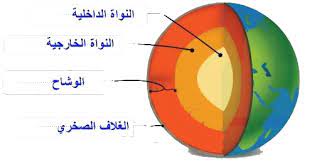 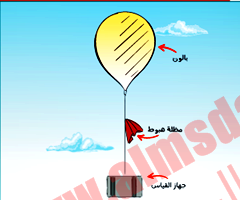        .........................................            .......................................( د ) صحح ماتحته خط في العبارات التالية   ؟       السؤال الثاني :      ( أ ) أختر الإجابة الصحيحة وذلك بوضع دائرة حول الخيار المناسب فيما يأتي  ؟     ( ب ) من ابرز التحديات التي تواجه دول مجلس التعاون (البطالة ) اكتب بأسلوبك عن هذا الموضوع  ؟  (  ( ج ) ضع الرقم الموجود امام المجموعة الأولى امام مايناسبه من المجموعة الثانية     ؟        السؤال الثالث:       ( أ ) قارن بين النظام واللائحة وفق الجدول  ؟       ( ب ) أكمل خرائط المفاهيم التالية ؟      ( ج ) اكتب وعبر بأسلوبك ورأيك بإيجاز حول المواضيع التالية  ؟      1 ـ  جهود حكومة وطني المملكة العربية السعودية في المحافظة على البيئة   :       ........................................................................................................................ .      2 ـ النتائج المترتبة على تطبيق نظام مكافحة الرشوة   :       ......................................................................................................................... .    ( د ) اذكر السبب لما ياتي ( بم تفسر )  ؟     1 ـ أهمية طبقة الأوزون للكائنات الحية    : ......................................................... .     2 ـ تعد درجة الحرارة اهم عناصر المناخ   : ........................................................................... .       انتهت الاسئلة                                                           تمنياتي للجميع بالتوفيق والنجاح                          معلم المادة :                                                          مدير المدرسة :                                                                     بسم الله الرحمن الرحيم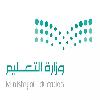 المملكة العربية والسعودية                                                                                                   المادة / الدراسات الاجتماعية 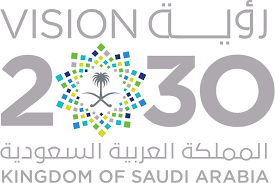        وزارة التعليم                                                                                                            الصف / الثاني متوسط       الإدارة العامة للتعليم بمنطقة                                                                                                 الزمن / ساعة ونص  مدرسة /   المتوسطةالسؤال الأول :اختر الإجابة الصحيحة فيما يأتي :	                            ( 10 درجات  )ب)  عدد ثلاثة من الخصائص المشتركة بين سكان دول مجلس التعاون ؟                                      ( 3 درجات  )1) ...............................................................................................................................................................................................................................................................................................................................................................................2) ...............................................................................................................................................................................................................................................................................................................................................................................3) ...............................................................................................................................................................................................................................................................................................................................................................................                                                                                      يـــــتــبــع  السؤال الثاني :                                                                    (10 درجات  )                                                                   ضع علامة (√) أمام العبارة الصحيحة , وعلامة (×) أمام العبارة الخاطئة فيما يلي : السؤال الثالث : أ ) وصل الفقرة (ب) بما يناسبها من الفقرة (أ)                            (10 درجات )اجب عن الأسئلة التالية :    أ ) عرف الغلاف الجوي ؟                                                                             (  درجتان   )هو ..............................................................................................................................................................................................................................................................................................................................................................................ب ) أكمل الفراغات التالية :                                                                                                           (3 درجات )                           * من عناصر المناخ في المملكة العربية السعودية : :.............................................................................و:.............................................................................و:................................................................................. ج ) من المشكلات التي ظهرت بعد النمو الاقتصادي والتطور السريع لدول مجلس التعاون. اذكر اثنين فقط :               (  درجتان   )                                                       1- ...........................................................................................................................................................................................................................................                                                       2- ............................................................................................................................................................................................................................................                                    تمنياتي لكم بالتوفيق والنجاح                                       معلم المادة /     المملكة العربية السعوديةوزارة التعليمإدارة تعليم ................نموذج أسئلة الاختبار النهائي 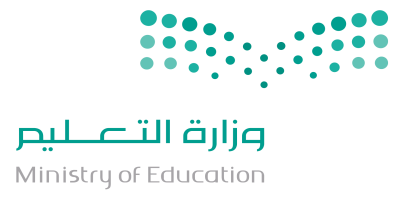 مدرسة ................الصف : الثاني  المتوسط الفصل الدراسي الثاني  1444هـالعام الدراسي1444 هـالمادةالدراسات الاجتماعيةالفصل الدراسيالثاني  الزمنالدورعدد الأوراق4الصفالثاني  المتوسطعدد الأسئلة3الدرجة النهائية 40 درجة عدد الفقرات40 فقرة (كل فقرة بدرجة)اسم الطالبنموذج مقترح الفصلبيان تقدير الدرجاتبيان تقدير الدرجاتبيان تقدير الدرجاتبيان تقدير الدرجاتبيان تقدير الدرجاتبيان تقدير الدرجاتبيان تقدير الدرجاترقم السؤالالدرجة المستحقةالدرجة المستحقةالمصححالمصححالمراجعالمراجعرقم السؤالرقماًكتابةالاسمالتوقيعالاسمالتوقيع123المجموعجمعه:جمعه:راجعه:راجعه:الدرجة بعد التدقيقــــــــــــــــــاسم المدقق وتوقيعهاسم المدقق وتوقيعه1يقع وطني المملكة العربية السعودية في الاقليم الاستوائي 2تمتلك دول مجلس التعاون موارد اقتصادية لها تأثير كبير في الاقتصاد العالمي  3من نتائج الالتزام بالأنظمة تحمل المسؤولية 4يعتبر الجرانيت والبازلت من الصخور المتحولة  5يوجد في المملكة براكين قديمة   6يعقد قادة دول مجلس التعاون اجتماعاتهم مرة كل ثلاثة اشهر 7الالتواءات والانكسارات من العمليات الداخلية البطيئة لتشكيل سطح الارض انجازات عسكرية انجازات سياسية انجازات اقتصادية   اخرى مالعبارةالتصحيح1ينقسم الغلاف الجوي الى ثمان طبقات2تقع دول مجلس التعاون في الجزء الشمالي الشرقي من قارة آسيا1هي الوسط الذي يحيط بالمخلوق الحي فيؤثر فيه ويتاثر به   :هي الوسط الذي يحيط بالمخلوق الحي فيؤثر فيه ويتاثر به   :هي الوسط الذي يحيط بالمخلوق الحي فيؤثر فيه ويتاثر به   :هي الوسط الذي يحيط بالمخلوق الحي فيؤثر فيه ويتاثر به   :هي الوسط الذي يحيط بالمخلوق الحي فيؤثر فيه ويتاثر به   :هي الوسط الذي يحيط بالمخلوق الحي فيؤثر فيه ويتاثر به   :هي الوسط الذي يحيط بالمخلوق الحي فيؤثر فيه ويتاثر به   :أالتجوية  بالتعرية  جالتصحردالبيئة 2كل مايلي من انواع الرياح اليومية ماعدا   :كل مايلي من انواع الرياح اليومية ماعدا   :كل مايلي من انواع الرياح اليومية ماعدا   :كل مايلي من انواع الرياح اليومية ماعدا   :كل مايلي من انواع الرياح اليومية ماعدا   :كل مايلي من انواع الرياح اليومية ماعدا   :كل مايلي من انواع الرياح اليومية ماعدا   :أنسيم البر بنسيم البحر جالعكسية دنسيم الوادي 3الغاز الذي يشكل النسبة الأكبر في الغلاف الجوي هو   :الغاز الذي يشكل النسبة الأكبر في الغلاف الجوي هو   :الغاز الذي يشكل النسبة الأكبر في الغلاف الجوي هو   :الغاز الذي يشكل النسبة الأكبر في الغلاف الجوي هو   :الغاز الذي يشكل النسبة الأكبر في الغلاف الجوي هو   :الغاز الذي يشكل النسبة الأكبر في الغلاف الجوي هو   :الغاز الذي يشكل النسبة الأكبر في الغلاف الجوي هو   :أالنيتروجين  بالاكسجين جالكربون  دالهيدروجين 4وصف حالة الجو في مدة زمنية قصيرة   :وصف حالة الجو في مدة زمنية قصيرة   :وصف حالة الجو في مدة زمنية قصيرة   :وصف حالة الجو في مدة زمنية قصيرة   :وصف حالة الجو في مدة زمنية قصيرة   :وصف حالة الجو في مدة زمنية قصيرة   :وصف حالة الجو في مدة زمنية قصيرة   :أالمناخ   بالرطوبة  جالضغط الجوي  دالطقس  5تأسس مجلس التعاون الخليجي عام    :تأسس مجلس التعاون الخليجي عام    :تأسس مجلس التعاون الخليجي عام    :تأسس مجلس التعاون الخليجي عام    :تأسس مجلس التعاون الخليجي عام    :تأسس مجلس التعاون الخليجي عام    :تأسس مجلس التعاون الخليجي عام    :أ1400هـب1401هـج1402هـ  د1403هـ6من أهم مظاهر السطح في دول مجلس التعاون هضبة نجد وتقع في :من أهم مظاهر السطح في دول مجلس التعاون هضبة نجد وتقع في :من أهم مظاهر السطح في دول مجلس التعاون هضبة نجد وتقع في :من أهم مظاهر السطح في دول مجلس التعاون هضبة نجد وتقع في :من أهم مظاهر السطح في دول مجلس التعاون هضبة نجد وتقع في :من أهم مظاهر السطح في دول مجلس التعاون هضبة نجد وتقع في :من أهم مظاهر السطح في دول مجلس التعاون هضبة نجد وتقع في :أالمملكة العربية السعودية بالكويت البحرين سلطنة عمان الرقمالمجموعة الاولىالمجموعة الثانية1الترمومترجهاز قياس مقدار الضغط الجوي2السيسموجرافجهاز قياس الرطوبة3الانيمومتر حهاز قياس درجات الحرارة في الجو4الهيجرومترجهاز رصد الزلازلجهاز قياس سرعة الرياحالنظام وجه المقارنةاللائحة السمة  أداة الاصدار  التعديل  المصحح الدرجة رقماً الدرجة كتابة المراجع الدرجة بعد المراجعة  الدرجة كتابةعبدالله لاحق 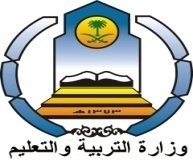 التوقيع التوقيع 401يتكون من قادة الدول الاعضاء ويعقد اجتماعاته مرة كل سنة هو :يتكون من قادة الدول الاعضاء ويعقد اجتماعاته مرة كل سنة هو :يتكون من قادة الدول الاعضاء ويعقد اجتماعاته مرة كل سنة هو :يتكون من قادة الدول الاعضاء ويعقد اجتماعاته مرة كل سنة هو :يتكون من قادة الدول الاعضاء ويعقد اجتماعاته مرة كل سنة هو :يتكون من قادة الدول الاعضاء ويعقد اجتماعاته مرة كل سنة هو :يتكون من قادة الدول الاعضاء ويعقد اجتماعاته مرة كل سنة هو :أ)المجلس الأعلىب)المجلس الوزاريج)الأمانة العامةد)المجلس الاجتماعي2تكوين قوة عسكرية موحدة للتدخل السريع باسم درع الجزيرة من الإنجازات :تكوين قوة عسكرية موحدة للتدخل السريع باسم درع الجزيرة من الإنجازات :تكوين قوة عسكرية موحدة للتدخل السريع باسم درع الجزيرة من الإنجازات :تكوين قوة عسكرية موحدة للتدخل السريع باسم درع الجزيرة من الإنجازات :تكوين قوة عسكرية موحدة للتدخل السريع باسم درع الجزيرة من الإنجازات :تكوين قوة عسكرية موحدة للتدخل السريع باسم درع الجزيرة من الإنجازات :تكوين قوة عسكرية موحدة للتدخل السريع باسم درع الجزيرة من الإنجازات :أ)العسكرية والأمنيةب)السياسيةج)الاقتصاديةد)الاجتماعية3تعيش فيها المخلوقات الحية وهي طبقة السحب والعواصف والأمطار تعرف بطبقة :   تعيش فيها المخلوقات الحية وهي طبقة السحب والعواصف والأمطار تعرف بطبقة :   تعيش فيها المخلوقات الحية وهي طبقة السحب والعواصف والأمطار تعرف بطبقة :   تعيش فيها المخلوقات الحية وهي طبقة السحب والعواصف والأمطار تعرف بطبقة :   تعيش فيها المخلوقات الحية وهي طبقة السحب والعواصف والأمطار تعرف بطبقة :   تعيش فيها المخلوقات الحية وهي طبقة السحب والعواصف والأمطار تعرف بطبقة :   تعيش فيها المخلوقات الحية وهي طبقة السحب والعواصف والأمطار تعرف بطبقة :   أ)الستراتوسفيرب)التروبوسفيرج)الثيرموسفيرد)الإكسوسفير4أٌنشئ مجلس التعاون لدول الخليج العربية عام :أٌنشئ مجلس التعاون لدول الخليج العربية عام :أٌنشئ مجلس التعاون لدول الخليج العربية عام :أٌنشئ مجلس التعاون لدول الخليج العربية عام :أٌنشئ مجلس التعاون لدول الخليج العربية عام :أٌنشئ مجلس التعاون لدول الخليج العربية عام :أٌنشئ مجلس التعاون لدول الخليج العربية عام :أ)1400هـب)1401هـج)1402هـد)1403هـ5البركان الذي لا يحتمل انفجاره هو بركان :البركان الذي لا يحتمل انفجاره هو بركان :البركان الذي لا يحتمل انفجاره هو بركان :البركان الذي لا يحتمل انفجاره هو بركان :البركان الذي لا يحتمل انفجاره هو بركان :البركان الذي لا يحتمل انفجاره هو بركان :البركان الذي لا يحتمل انفجاره هو بركان :أ)نشطب)جديدج)خامدد)هادئ6من اسباب حدوث الزلازل هو :من اسباب حدوث الزلازل هو :من اسباب حدوث الزلازل هو :من اسباب حدوث الزلازل هو :من اسباب حدوث الزلازل هو :من اسباب حدوث الزلازل هو :من اسباب حدوث الزلازل هو :أ)سرعة الرياحبدوران الأرضجانصهار الصخورد)انخفاض درجة الحرارة7تقل الرطوبة أو تنعدم في مدينة :تقل الرطوبة أو تنعدم في مدينة :تقل الرطوبة أو تنعدم في مدينة :تقل الرطوبة أو تنعدم في مدينة :تقل الرطوبة أو تنعدم في مدينة :تقل الرطوبة أو تنعدم في مدينة :تقل الرطوبة أو تنعدم في مدينة :أ)جدةب)الدمامج)جيزاند)الرياض8من الأنظمة الأساسية للدولة نظام  :من الأنظمة الأساسية للدولة نظام  :من الأنظمة الأساسية للدولة نظام  :من الأنظمة الأساسية للدولة نظام  :من الأنظمة الأساسية للدولة نظام  :من الأنظمة الأساسية للدولة نظام  :من الأنظمة الأساسية للدولة نظام  :أ)حماية الطفلب)مكافحة الجرائمج)الهيئة العامة للغذاء والدواءد)مجلس الوزراء9الغاز الذي يشكل نسبة أكثر في الغلاف الجوي بمقدار 78% هو : الغاز الذي يشكل نسبة أكثر في الغلاف الجوي بمقدار 78% هو : الغاز الذي يشكل نسبة أكثر في الغلاف الجوي بمقدار 78% هو : الغاز الذي يشكل نسبة أكثر في الغلاف الجوي بمقدار 78% هو : الغاز الذي يشكل نسبة أكثر في الغلاف الجوي بمقدار 78% هو : الغاز الذي يشكل نسبة أكثر في الغلاف الجوي بمقدار 78% هو : الغاز الذي يشكل نسبة أكثر في الغلاف الجوي بمقدار 78% هو : أ)النتروجينب)ثاني اكسيد الكربونج)الأكسجيند)الهيدروجين10ينقسم الإقليم الصحراوي إلى  :ينقسم الإقليم الصحراوي إلى  :ينقسم الإقليم الصحراوي إلى  :ينقسم الإقليم الصحراوي إلى  :ينقسم الإقليم الصحراوي إلى  :ينقسم الإقليم الصحراوي إلى  :ينقسم الإقليم الصحراوي إلى  :أ)الحار و الباردب)المعتدل و الباردج)الدافئ و الباردد)الدافئ و المعتدل1) فوائد اجتماعية وهي التي تتعلق بالحماية والمحافظة على الفرد والمجتمع  .(             )2)تقع دول مجلس التعاون في الجزء الجنوبي الغربي من قارة آسيا .(             )3)الأنظمة الأساسية هي التي تختص بالموضوعات العامة .(             )4)لكي تعطي مقاييس حرارة الجو بدقة عالية فلابد من وضع الجهاز تحت اشعة الشمس .(             )5)تنشر الأنظمة السعودية في جريدة أم القرى .(             )6)تزداد طبقات الغلاف الجوي سمكاً كلما بعدت عن سطح الأرض .(             )7)التعرية من العمليات الخارجية لتشكيل سطح الأرض .(             )8)في المملكة العربية السعودية براكين قديمة .(             )9)يقع الجبل الأخضر في المملكة العربية السعودية .(             )10)من الآثار السلبية للتجوية والتعرية تأمين مأوى تعيش فيه الحيوانات .(             )م( أ )الإجابة( ب )1من العوامل الطبيعية الداخلية السريعة الغلاف المائي2من العوامل الطبيعية الداخلية البطيئةالحيوان3 صخور تحولت عن اصلها الرسوبي أو الناري بفعل الحرارة والضغطالرياح4صخور منصهرة اندفعت من باطن الأرض ثم تصلبتالإعصار5جهاز لقياس سرعة الرياحالباروجراف6 جهاز لقياس الضغط الجويالأنيمومتر7عناصر غير حيةالصخور النارية8عناصر حيةالصخور المتحولة9تيارات هوائية تنتقل من مناطق الضغط المرتفع إلى مناطق الضغط المنخفضالانكسارات10عاصفة هوائية شديدة حلزونية الشكل قد تزيد سرعتها على 119 كم في الساعةالزلازل